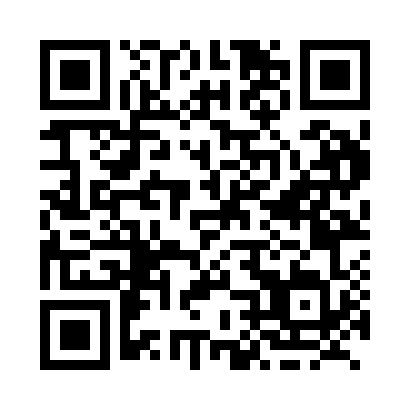 Prayer times for Ives, Quebec, CanadaMon 1 Jul 2024 - Wed 31 Jul 2024High Latitude Method: Angle Based RulePrayer Calculation Method: Islamic Society of North AmericaAsar Calculation Method: HanafiPrayer times provided by https://www.salahtimes.comDateDayFajrSunriseDhuhrAsrMaghribIsha1Mon3:025:0112:506:148:3910:382Tue3:035:0212:516:148:3910:373Wed3:045:0212:516:148:3910:374Thu3:055:0312:516:148:3910:365Fri3:075:0412:516:148:3810:356Sat3:085:0512:516:138:3810:347Sun3:095:0512:516:138:3710:338Mon3:105:0612:526:138:3710:329Tue3:115:0712:526:138:3610:3110Wed3:135:0812:526:138:3610:3011Thu3:145:0912:526:128:3510:2912Fri3:165:0912:526:128:3510:2813Sat3:175:1012:526:128:3410:2714Sun3:195:1112:526:118:3310:2515Mon3:205:1212:526:118:3210:2416Tue3:225:1312:536:118:3210:2317Wed3:235:1412:536:108:3110:2118Thu3:255:1512:536:108:3010:2019Fri3:265:1612:536:098:2910:1820Sat3:285:1712:536:098:2810:1721Sun3:305:1812:536:088:2710:1522Mon3:315:1912:536:088:2610:1323Tue3:335:2012:536:078:2510:1224Wed3:355:2112:536:078:2410:1025Thu3:375:2312:536:068:2310:0826Fri3:385:2412:536:058:2210:0727Sat3:405:2512:536:058:2110:0528Sun3:425:2612:536:048:1910:0329Mon3:445:2712:536:038:1810:0130Tue3:455:2812:536:028:179:5931Wed3:475:2912:536:028:169:57